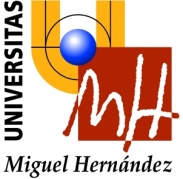 REGISTRO DE PERSONAL AUTORIZADO PARA LA REALIZACION DE DETERMINADAS ACTIVIDADES: (1) …………………………………………………………………………..……………………………………………………………………………………………D. (2)  ______________________________ autoriza  para la realización de las actividades arriba mencionadas a:Para lo que han recibido Formación, conoce y dispone de  Instrucciones de uso, y están plenamente capacitados.En                        , a       de                         de 20XX.                                                                              (2) Fdo.: D..                             (1) Denominación identificativa de las actividades que se autorizan(2)  Persona responsable del autorizadoNOMBRED.N.I